Hampton Golf Club Design a Flag Competition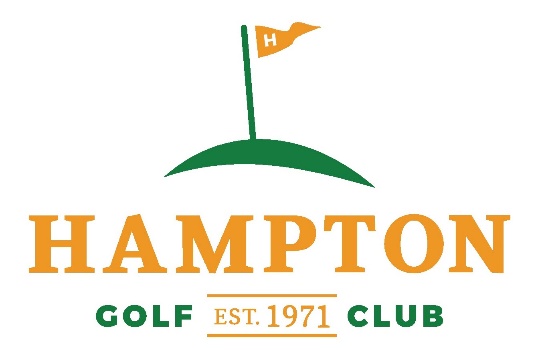 Take part in our “Design a Flag Competition” to get your flag installed on our driving range for the season!To enter follow the following steps:Download the flag template.Draw on the flag (within the dotted lines) to the theme of ‘best things in life’Send your entry to craig@hamptongolf.ca or by sending us a message on Facebook! RulesNo help from parents 3 age categories Under 6’s6 to 12 years13 to 18 yearsThe winners will have their flag produced and added to the driving range for the season!Tag #hgcflagchallengeCompetition ends on Thursday, April 30th at 7pm.